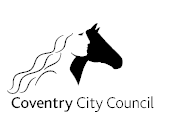 Law & GovernanceBuilding ControlPO Box 15Council HouseCOVENTRYCV1 5RRTelephone: 024 7683 2057Email: buildingcontrol@coventry.gov.ukLaw & GovernanceBuilding ControlPO Box 15Council HouseCOVENTRYCV1 5RRTelephone: 024 7683 2057Email: buildingcontrol@coventry.gov.ukLaw & GovernanceBuilding ControlPO Box 15Council HouseCOVENTRYCV1 5RRTelephone: 024 7683 2057Email: buildingcontrol@coventry.gov.ukLaw & GovernanceBuilding ControlPO Box 15Council HouseCOVENTRYCV1 5RRTelephone: 024 7683 2057Email: buildingcontrol@coventry.gov.ukLaw & GovernanceBuilding ControlPO Box 15Council HouseCOVENTRYCV1 5RRTelephone: 024 7683 2057Email: buildingcontrol@coventry.gov.ukLaw & GovernanceBuilding ControlPO Box 15Council HouseCOVENTRYCV1 5RRTelephone: 024 7683 2057Email: buildingcontrol@coventry.gov.ukLaw & GovernanceBuilding ControlPO Box 15Council HouseCOVENTRYCV1 5RRTelephone: 024 7683 2057Email: buildingcontrol@coventry.gov.ukLaw & GovernanceBuilding ControlPO Box 15Council HouseCOVENTRYCV1 5RRTelephone: 024 7683 2057Email: buildingcontrol@coventry.gov.ukLaw & GovernanceBuilding ControlPO Box 15Council HouseCOVENTRYCV1 5RRTelephone: 024 7683 2057Email: buildingcontrol@coventry.gov.ukLaw & GovernanceBuilding ControlPO Box 15Council HouseCOVENTRYCV1 5RRTelephone: 024 7683 2057Email: buildingcontrol@coventry.gov.uk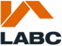 Application for Building Regulations Approval with Full PlansThe Building Act 1984, The Building Safety Act 2022 & the Building Regulations 2010 (as amended)Application for Building Regulations Approval with Full PlansThe Building Act 1984, The Building Safety Act 2022 & the Building Regulations 2010 (as amended)Application for Building Regulations Approval with Full PlansThe Building Act 1984, The Building Safety Act 2022 & the Building Regulations 2010 (as amended)Application for Building Regulations Approval with Full PlansThe Building Act 1984, The Building Safety Act 2022 & the Building Regulations 2010 (as amended)Application for Building Regulations Approval with Full PlansThe Building Act 1984, The Building Safety Act 2022 & the Building Regulations 2010 (as amended)Application for Building Regulations Approval with Full PlansThe Building Act 1984, The Building Safety Act 2022 & the Building Regulations 2010 (as amended)Application for Building Regulations Approval with Full PlansThe Building Act 1984, The Building Safety Act 2022 & the Building Regulations 2010 (as amended)Application for Building Regulations Approval with Full PlansThe Building Act 1984, The Building Safety Act 2022 & the Building Regulations 2010 (as amended)Application for Building Regulations Approval with Full PlansThe Building Act 1984, The Building Safety Act 2022 & the Building Regulations 2010 (as amended)Application for Building Regulations Approval with Full PlansThe Building Act 1984, The Building Safety Act 2022 & the Building Regulations 2010 (as amended)Application for Building Regulations Approval with Full PlansThe Building Act 1984, The Building Safety Act 2022 & the Building Regulations 2010 (as amended)Application for Building Regulations Approval with Full PlansThe Building Act 1984, The Building Safety Act 2022 & the Building Regulations 2010 (as amended)Application for Building Regulations Approval with Full PlansThe Building Act 1984, The Building Safety Act 2022 & the Building Regulations 2010 (as amended)Application for Building Regulations Approval with Full PlansThe Building Act 1984, The Building Safety Act 2022 & the Building Regulations 2010 (as amended)Application for Building Regulations Approval with Full PlansThe Building Act 1984, The Building Safety Act 2022 & the Building Regulations 2010 (as amended)Application for Building Regulations Approval with Full PlansThe Building Act 1984, The Building Safety Act 2022 & the Building Regulations 2010 (as amended)Building Regulations Application No:Building Regulations Application No:Building Regulations Application No:Building Regulations Application No:Building Regulations Application No:Building Regulations Application No:Building Regulations Application No:Building Regulations Application No:Building Regulations Application No:Building Regulations Application No:Building Regulations Application No:Building Regulations Application No:Building Regulations Application No:Building Regulations Application No:Building Regulations Application No:Building Regulations Application No:This form is to be used when intending to carry out building work and making an application for Building Regulations Approval with Full Plans under regulation 12(2)(b). The form should be completed by the person intending to carry out the building work or their agent and must be signed below.This form is to be used when intending to carry out building work and making an application for Building Regulations Approval with Full Plans under regulation 12(2)(b). The form should be completed by the person intending to carry out the building work or their agent and must be signed below.This form is to be used when intending to carry out building work and making an application for Building Regulations Approval with Full Plans under regulation 12(2)(b). The form should be completed by the person intending to carry out the building work or their agent and must be signed below.This form is to be used when intending to carry out building work and making an application for Building Regulations Approval with Full Plans under regulation 12(2)(b). The form should be completed by the person intending to carry out the building work or their agent and must be signed below.This form is to be used when intending to carry out building work and making an application for Building Regulations Approval with Full Plans under regulation 12(2)(b). The form should be completed by the person intending to carry out the building work or their agent and must be signed below.This form is to be used when intending to carry out building work and making an application for Building Regulations Approval with Full Plans under regulation 12(2)(b). The form should be completed by the person intending to carry out the building work or their agent and must be signed below.This form is to be used when intending to carry out building work and making an application for Building Regulations Approval with Full Plans under regulation 12(2)(b). The form should be completed by the person intending to carry out the building work or their agent and must be signed below.This form is to be used when intending to carry out building work and making an application for Building Regulations Approval with Full Plans under regulation 12(2)(b). The form should be completed by the person intending to carry out the building work or their agent and must be signed below.This form is to be used when intending to carry out building work and making an application for Building Regulations Approval with Full Plans under regulation 12(2)(b). The form should be completed by the person intending to carry out the building work or their agent and must be signed below.This form is to be used when intending to carry out building work and making an application for Building Regulations Approval with Full Plans under regulation 12(2)(b). The form should be completed by the person intending to carry out the building work or their agent and must be signed below.This form is to be used when intending to carry out building work and making an application for Building Regulations Approval with Full Plans under regulation 12(2)(b). The form should be completed by the person intending to carry out the building work or their agent and must be signed below.This form is to be used when intending to carry out building work and making an application for Building Regulations Approval with Full Plans under regulation 12(2)(b). The form should be completed by the person intending to carry out the building work or their agent and must be signed below.This form is to be used when intending to carry out building work and making an application for Building Regulations Approval with Full Plans under regulation 12(2)(b). The form should be completed by the person intending to carry out the building work or their agent and must be signed below.This form is to be used when intending to carry out building work and making an application for Building Regulations Approval with Full Plans under regulation 12(2)(b). The form should be completed by the person intending to carry out the building work or their agent and must be signed below.This form is to be used when intending to carry out building work and making an application for Building Regulations Approval with Full Plans under regulation 12(2)(b). The form should be completed by the person intending to carry out the building work or their agent and must be signed below.This form is to be used when intending to carry out building work and making an application for Building Regulations Approval with Full Plans under regulation 12(2)(b). The form should be completed by the person intending to carry out the building work or their agent and must be signed below.1Applicants DetailsApplicants DetailsApplicants DetailsApplicants DetailsApplicants DetailsApplicants DetailsApplicants DetailsApplicants DetailsApplicants DetailsApplicants DetailsApplicants DetailsApplicants DetailsApplicants DetailsApplicants DetailsApplicants Details1Title: Title: Title: Title: Forename: Forename: Forename: Forename: Forename: Forename: Surname:Surname:Surname:Surname:Surname:1Company (if applicable):Company (if applicable):Company (if applicable):Company (if applicable):Company (if applicable):Company (if applicable):Company (if applicable):Company (if applicable):Company (if applicable):Company (if applicable):Company (if applicable):Company (if applicable):Company (if applicable):Company (if applicable):Company (if applicable):1Address:Address:Address:Address:Address:Address:Address:Address:Address:Address:Address:Address:Address:Address:Address:1Postcode:Postcode:Postcode:Postcode:Postcode:1Phone:Phone:Phone:Phone:Phone:Phone:Email:Email:Email:Email:Email:Email:Email:Email:Email:Capacity of the Applicant – You are referred to Building Regulations 11A, 11C & 11E. Is the applicant a ‘Domestic Client’?                                       Yes / No (Please circle relevant answer) Capacity of the Applicant – You are referred to Building Regulations 11A, 11C & 11E. Is the applicant a ‘Domestic Client’?                                       Yes / No (Please circle relevant answer) Capacity of the Applicant – You are referred to Building Regulations 11A, 11C & 11E. Is the applicant a ‘Domestic Client’?                                       Yes / No (Please circle relevant answer) Capacity of the Applicant – You are referred to Building Regulations 11A, 11C & 11E. Is the applicant a ‘Domestic Client’?                                       Yes / No (Please circle relevant answer) Capacity of the Applicant – You are referred to Building Regulations 11A, 11C & 11E. Is the applicant a ‘Domestic Client’?                                       Yes / No (Please circle relevant answer) Capacity of the Applicant – You are referred to Building Regulations 11A, 11C & 11E. Is the applicant a ‘Domestic Client’?                                       Yes / No (Please circle relevant answer) Capacity of the Applicant – You are referred to Building Regulations 11A, 11C & 11E. Is the applicant a ‘Domestic Client’?                                       Yes / No (Please circle relevant answer) Capacity of the Applicant – You are referred to Building Regulations 11A, 11C & 11E. Is the applicant a ‘Domestic Client’?                                       Yes / No (Please circle relevant answer) Capacity of the Applicant – You are referred to Building Regulations 11A, 11C & 11E. Is the applicant a ‘Domestic Client’?                                       Yes / No (Please circle relevant answer) Capacity of the Applicant – You are referred to Building Regulations 11A, 11C & 11E. Is the applicant a ‘Domestic Client’?                                       Yes / No (Please circle relevant answer) Capacity of the Applicant – You are referred to Building Regulations 11A, 11C & 11E. Is the applicant a ‘Domestic Client’?                                       Yes / No (Please circle relevant answer) Capacity of the Applicant – You are referred to Building Regulations 11A, 11C & 11E. Is the applicant a ‘Domestic Client’?                                       Yes / No (Please circle relevant answer) Capacity of the Applicant – You are referred to Building Regulations 11A, 11C & 11E. Is the applicant a ‘Domestic Client’?                                       Yes / No (Please circle relevant answer) Capacity of the Applicant – You are referred to Building Regulations 11A, 11C & 11E. Is the applicant a ‘Domestic Client’?                                       Yes / No (Please circle relevant answer) Capacity of the Applicant – You are referred to Building Regulations 11A, 11C & 11E. Is the applicant a ‘Domestic Client’?                                       Yes / No (Please circle relevant answer) Capacity of the Applicant – You are referred to Building Regulations 11A, 11C & 11E. Is the applicant a ‘Domestic Client’?                                       Yes / No (Please circle relevant answer) 2Agents Details (the lead or sole designer)Agents Details (the lead or sole designer)Agents Details (the lead or sole designer)Agents Details (the lead or sole designer)Agents Details (the lead or sole designer)Agents Details (the lead or sole designer)Agents Details (the lead or sole designer)Agents Details (the lead or sole designer)Agents Details (the lead or sole designer)Agents Details (the lead or sole designer)Agents Details (the lead or sole designer)Agents Details (the lead or sole designer)Agents Details (the lead or sole designer)Agents Details (the lead or sole designer)Agents Details (the lead or sole designer)2Title: Title: Title: Title: Forename: Forename: Forename: Forename: Forename: Forename: Surname:Surname:Surname:Surname:Surname:2Company:Company:Company:Company:Company:Company:Company:Company:Company:Company:Company:Company:Company:Company:Company:2Address:Address:Address:Address:Address:Address:Address:Address:Address:Address:Address:Address:Address:Address:Address:2Postcode:Postcode:Postcode:Postcode:Postcode:2Phone:Phone:Phone:Phone:Phone:Phone:Email:Email:Email:Email:Email:Email:Email:Email:Email:3Contractors Details (the lead or sole contractor - if known, if not will be needed at commencement of work) Contractors Details (the lead or sole contractor - if known, if not will be needed at commencement of work) Contractors Details (the lead or sole contractor - if known, if not will be needed at commencement of work) Contractors Details (the lead or sole contractor - if known, if not will be needed at commencement of work) Contractors Details (the lead or sole contractor - if known, if not will be needed at commencement of work) Contractors Details (the lead or sole contractor - if known, if not will be needed at commencement of work) Contractors Details (the lead or sole contractor - if known, if not will be needed at commencement of work) Contractors Details (the lead or sole contractor - if known, if not will be needed at commencement of work) Contractors Details (the lead or sole contractor - if known, if not will be needed at commencement of work) Contractors Details (the lead or sole contractor - if known, if not will be needed at commencement of work) Contractors Details (the lead or sole contractor - if known, if not will be needed at commencement of work) Contractors Details (the lead or sole contractor - if known, if not will be needed at commencement of work) Contractors Details (the lead or sole contractor - if known, if not will be needed at commencement of work) Contractors Details (the lead or sole contractor - if known, if not will be needed at commencement of work) Contractors Details (the lead or sole contractor - if known, if not will be needed at commencement of work) 3Title: Title: Title: Title: Forename: Forename: Forename: Forename: Forename: Forename: Surname:Surname:Surname:Surname:Surname:3Company (if applicable):Company (if applicable):Company (if applicable):Company (if applicable):Company (if applicable):Company (if applicable):Company (if applicable):Company (if applicable):Company (if applicable):Company (if applicable):Company (if applicable):Company (if applicable):Company (if applicable):Company (if applicable):Company (if applicable):3Address:Address:Address:Address:Address:Address:Address:Address:Address:Address:Address:Address:Address:Address:Address:3Postcode:Postcode:Postcode:Postcode:Postcode:3Phone:Phone:Phone:Phone:Phone:Phone:Email:Email:Email:Email:Email:Email:Email:Email:Email:4Location of the building work (Building / Site / Work):Location of the building work (Building / Site / Work):Location of the building work (Building / Site / Work):Location of the building work (Building / Site / Work):Location of the building work (Building / Site / Work):Location of the building work (Building / Site / Work):Location of the building work (Building / Site / Work):Location of the building work (Building / Site / Work):Location of the building work (Building / Site / Work):Location of the building work (Building / Site / Work):Location of the building work (Building / Site / Work):Location of the building work (Building / Site / Work):Location of the building work (Building / Site / Work):Location of the building work (Building / Site / Work):Location of the building work (Building / Site / Work):4Address:Address:Address:Address:Address:Address:Address:Address:Address:Address:Address:Address:Address:Address:Address:4Postcode:Postcode:Postcode:Postcode:4Is the proposed work or any part of it subject to Partnering or a current LANTAC approval?  YES/NO               Is the proposed work or any part of it subject to Partnering or a current LANTAC approval?  YES/NO               Is the proposed work or any part of it subject to Partnering or a current LANTAC approval?  YES/NO               Is the proposed work or any part of it subject to Partnering or a current LANTAC approval?  YES/NO               Is the proposed work or any part of it subject to Partnering or a current LANTAC approval?  YES/NO               Is the proposed work or any part of it subject to Partnering or a current LANTAC approval?  YES/NO               Is the proposed work or any part of it subject to Partnering or a current LANTAC approval?  YES/NO               Is the proposed work or any part of it subject to Partnering or a current LANTAC approval?  YES/NO               Is the proposed work or any part of it subject to Partnering or a current LANTAC approval?  YES/NO               Is the proposed work or any part of it subject to Partnering or a current LANTAC approval?  YES/NO               Is the proposed work or any part of it subject to Partnering or a current LANTAC approval?  YES/NO               Is the proposed work or any part of it subject to Partnering or a current LANTAC approval?  YES/NO               Is the proposed work or any part of it subject to Partnering or a current LANTAC approval?  YES/NO               Is the proposed work or any part of it subject to Partnering or a current LANTAC approval?  YES/NO               Is the proposed work or any part of it subject to Partnering or a current LANTAC approval?  YES/NO               5Description of the existing building (where if already exists):Description of the existing building (where if already exists):Description of the existing building (where if already exists):Description of the existing building (where if already exists):Description of the existing building (where if already exists):Description of the existing building (where if already exists):Description of the existing building (where if already exists):Description of the existing building (where if already exists):Description of the existing building (where if already exists):Description of the existing building (where if already exists):Description of the existing building (where if already exists):Description of the existing building (where if already exists):Description of the existing building (where if already exists):Description of the existing building (where if already exists):Description of the existing building (where if already exists):5Description:Description:Description:Description:Description:Description:Description:Description:Description:Description:Description:Description:Description:Description:Description:5Current Use:Current Use:Current Use:Current Use:Current Use:Current Use:Current Use:Current Use:Current Use:Use of each storey:Use of each storey:Use of each storey:Use of each storey:Use of each storey:Use of each storey:5Height of the existing building:	Height of the existing building:	Height of the existing building:	Height of the existing building:	Height of the existing building:	Height of the existing building:	Height of the existing building:	Height of the existing building:	Height of the existing building:	Number of storeys:Number of storeys:Number of storeys:Number of storeys:Number of storeys:Number of storeys:6Description of the proposed work:Description of the proposed work:Description of the proposed work:Description of the proposed work:Description of the proposed work:Description of the proposed work:Description of the proposed work:Description of the proposed work:Description of the proposed work:Description of the proposed work:Description of the proposed work:Description of the proposed work:Description of the proposed work:Description of the proposed work:Description of the proposed work:6Description of Work:Description of Work:Description of Work:Description of Work:Description of Work:Description of Work:Description of Work:Description of Work:Description of Work:Description of Work:Description of Work:Description of Work:Description of Work:Description of Work:Description of Work:6Intended Use:Intended Use:Intended Use:Intended Use:Intended Use:Intended Use:Intended Use:Intended Use:Intended Use:Intended Use of each storey:Intended Use of each storey:Intended Use of each storey:Intended Use of each storey:Intended Use of each storey:Intended Use of each storey:6Height of the building after the work:	Height of the building after the work:	Height of the building after the work:	Height of the building after the work:	Height of the building after the work:	Height of the building after the work:	Height of the building after the work:	Height of the building after the work:	Height of the building after the work:	Number of storeys:Number of storeys:Number of storeys:Number of storeys:Number of storeys:Number of storeys:6Date of the start of work of construction on site:Date of the start of work of construction on site:Date of the start of work of construction on site:Date of the start of work of construction on site:Date of the start of work of construction on site:Date of the start of work of construction on site:Date of the start of work of construction on site:Date of the start of work of construction on site:Date of the start of work of construction on site:Date of the start of work of construction on site:Date of the start of work of construction on site:Date of the start of work of construction on site:Date of the start of work of construction on site:7Does the Fire Safety Order apply:Does the Fire Safety Order apply:Does the Fire Safety Order apply:Does the Fire Safety Order apply:Does the Fire Safety Order apply:Does the Fire Safety Order apply:Does the Fire Safety Order apply:Does the Fire Safety Order apply:Does the Fire Safety Order apply:Does the Fire Safety Order apply:Does the Fire Safety Order apply:Does the Fire Safety Order apply:Does the Fire Safety Order apply:Please circle relevant answerPlease circle relevant answer7Please confirm whether this is a building to which the Regulatory Reform (Fire Safety) Order 2005 applies, or will apply, after completion of the building work?Please confirm whether this is a building to which the Regulatory Reform (Fire Safety) Order 2005 applies, or will apply, after completion of the building work?Please confirm whether this is a building to which the Regulatory Reform (Fire Safety) Order 2005 applies, or will apply, after completion of the building work?Please confirm whether this is a building to which the Regulatory Reform (Fire Safety) Order 2005 applies, or will apply, after completion of the building work?Please confirm whether this is a building to which the Regulatory Reform (Fire Safety) Order 2005 applies, or will apply, after completion of the building work?Please confirm whether this is a building to which the Regulatory Reform (Fire Safety) Order 2005 applies, or will apply, after completion of the building work?Please confirm whether this is a building to which the Regulatory Reform (Fire Safety) Order 2005 applies, or will apply, after completion of the building work?Please confirm whether this is a building to which the Regulatory Reform (Fire Safety) Order 2005 applies, or will apply, after completion of the building work?Please confirm whether this is a building to which the Regulatory Reform (Fire Safety) Order 2005 applies, or will apply, after completion of the building work?Please confirm whether this is a building to which the Regulatory Reform (Fire Safety) Order 2005 applies, or will apply, after completion of the building work?Please confirm whether this is a building to which the Regulatory Reform (Fire Safety) Order 2005 applies, or will apply, after completion of the building work?Please confirm whether this is a building to which the Regulatory Reform (Fire Safety) Order 2005 applies, or will apply, after completion of the building work?Please confirm whether this is a building to which the Regulatory Reform (Fire Safety) Order 2005 applies, or will apply, after completion of the building work?YES/NOYES/NO7The existing building is subject to the Fire Safety Order:The existing building is subject to the Fire Safety Order:The existing building is subject to the Fire Safety Order:The existing building is subject to the Fire Safety Order:The existing building is subject to the Fire Safety Order:The existing building is subject to the Fire Safety Order:The existing building is subject to the Fire Safety Order:The existing building is subject to the Fire Safety Order:The existing building is subject to the Fire Safety Order:The existing building is subject to the Fire Safety Order:The existing building is subject to the Fire Safety Order:The existing building is subject to the Fire Safety Order:The existing building is subject to the Fire Safety Order:YES/NOYES/NO7The proposed building is subject to the Fire Safety Order:The proposed building is subject to the Fire Safety Order:The proposed building is subject to the Fire Safety Order:The proposed building is subject to the Fire Safety Order:The proposed building is subject to the Fire Safety Order:The proposed building is subject to the Fire Safety Order:The proposed building is subject to the Fire Safety Order:The proposed building is subject to the Fire Safety Order:The proposed building is subject to the Fire Safety Order:The proposed building is subject to the Fire Safety Order:The proposed building is subject to the Fire Safety Order:The proposed building is subject to the Fire Safety Order:The proposed building is subject to the Fire Safety Order:YES/NOYES/NO7Higher risk buildingsThe number of storeys in the building as determined in accordance with regulation 6 of the Higher Risk Buildings (Descriptions & Supplementary Provisions) Regulations 2023, Higher risk buildingsThe number of storeys in the building as determined in accordance with regulation 6 of the Higher Risk Buildings (Descriptions & Supplementary Provisions) Regulations 2023, Higher risk buildingsThe number of storeys in the building as determined in accordance with regulation 6 of the Higher Risk Buildings (Descriptions & Supplementary Provisions) Regulations 2023, Higher risk buildingsThe number of storeys in the building as determined in accordance with regulation 6 of the Higher Risk Buildings (Descriptions & Supplementary Provisions) Regulations 2023, Higher risk buildingsThe number of storeys in the building as determined in accordance with regulation 6 of the Higher Risk Buildings (Descriptions & Supplementary Provisions) Regulations 2023, Higher risk buildingsThe number of storeys in the building as determined in accordance with regulation 6 of the Higher Risk Buildings (Descriptions & Supplementary Provisions) Regulations 2023, Higher risk buildingsThe number of storeys in the building as determined in accordance with regulation 6 of the Higher Risk Buildings (Descriptions & Supplementary Provisions) Regulations 2023, Higher risk buildingsThe number of storeys in the building as determined in accordance with regulation 6 of the Higher Risk Buildings (Descriptions & Supplementary Provisions) Regulations 2023, Higher risk buildingsThe number of storeys in the building as determined in accordance with regulation 6 of the Higher Risk Buildings (Descriptions & Supplementary Provisions) Regulations 2023, Higher risk buildingsThe number of storeys in the building as determined in accordance with regulation 6 of the Higher Risk Buildings (Descriptions & Supplementary Provisions) Regulations 2023, Higher risk buildingsThe number of storeys in the building as determined in accordance with regulation 6 of the Higher Risk Buildings (Descriptions & Supplementary Provisions) Regulations 2023, Higher risk buildingsThe number of storeys in the building as determined in accordance with regulation 6 of the Higher Risk Buildings (Descriptions & Supplementary Provisions) Regulations 2023, Higher risk buildingsThe number of storeys in the building as determined in accordance with regulation 6 of the Higher Risk Buildings (Descriptions & Supplementary Provisions) Regulations 2023, Higher risk buildingsThe number of storeys in the building as determined in accordance with regulation 6 of the Higher Risk Buildings (Descriptions & Supplementary Provisions) Regulations 2023, Higher risk buildingsThe number of storeys in the building as determined in accordance with regulation 6 of the Higher Risk Buildings (Descriptions & Supplementary Provisions) Regulations 2023, 7Number of storeys:Number of storeys:Number of storeys:Number of storeys:Number of storeys:Number of storeys:Number of storeys:Number of storeys:Number of storeys:Number of storeys:Number of storeys:Number of storeys:Number of storeys:8Drainage & water supply:Drainage & water supply:Drainage & water supply:Drainage & water supply:Drainage & water supply:Drainage & water supply:Please circle relevant answerPlease circle relevant answerPlease circle relevant answerPlease circle relevant answerPlease circle relevant answerPlease circle relevant answerPlease circle relevant answerPlease circle relevant answerPlease circle relevant answer8Is the source of water to the building from: Is the source of water to the building from: Is the source of water to the building from: Is the source of water to the building from: Is the source of water to the building from: Is the source of water to the building from: a water main / a private supply / a wella water main / a private supply / a wella water main / a private supply / a wella water main / a private supply / a wella water main / a private supply / a wella water main / a private supply / a wella water main / a private supply / a wella water main / a private supply / a wella water main / a private supply / a well8Is the foul water to be drained to the: Is the foul water to be drained to the: Is the foul water to be drained to the: Is the foul water to be drained to the: Is the foul water to be drained to the: Is the foul water to be drained to the: foul sewer / cess pool/ septic tank / packaged treatment plantfoul sewer / cess pool/ septic tank / packaged treatment plantfoul sewer / cess pool/ septic tank / packaged treatment plantfoul sewer / cess pool/ septic tank / packaged treatment plantfoul sewer / cess pool/ septic tank / packaged treatment plantfoul sewer / cess pool/ septic tank / packaged treatment plantfoul sewer / cess pool/ septic tank / packaged treatment plantfoul sewer / cess pool/ septic tank / packaged treatment plantfoul sewer / cess pool/ septic tank / packaged treatment plant8Is the surface water to be drained to the: Is the surface water to be drained to the: Is the surface water to be drained to the: Is the surface water to be drained to the: Is the surface water to be drained to the: Is the surface water to be drained to the: sewer / soakaway / watercourse / sustainable urban drainage systemsewer / soakaway / watercourse / sustainable urban drainage systemsewer / soakaway / watercourse / sustainable urban drainage systemsewer / soakaway / watercourse / sustainable urban drainage systemsewer / soakaway / watercourse / sustainable urban drainage systemsewer / soakaway / watercourse / sustainable urban drainage systemsewer / soakaway / watercourse / sustainable urban drainage systemsewer / soakaway / watercourse / sustainable urban drainage systemsewer / soakaway / watercourse / sustainable urban drainage system8H4 ‘Building over sewers’H4 ‘Building over sewers’H4 ‘Building over sewers’H4 ‘Building over sewers’H4 ‘Building over sewers’H4 ‘Building over sewers’H4 ‘Building over sewers’H4 ‘Building over sewers’H4 ‘Building over sewers’H4 ‘Building over sewers’H4 ‘Building over sewers’H4 ‘Building over sewers’H4 ‘Building over sewers’Please circle relevant answerPlease circle relevant answer8Is the proposed building footprint within 3m of a drain or sewer that is greater than 225mm diameter?    Is the proposed building footprint within 3m of a drain or sewer that is greater than 225mm diameter?    Is the proposed building footprint within 3m of a drain or sewer that is greater than 225mm diameter?    Is the proposed building footprint within 3m of a drain or sewer that is greater than 225mm diameter?    Is the proposed building footprint within 3m of a drain or sewer that is greater than 225mm diameter?    Is the proposed building footprint within 3m of a drain or sewer that is greater than 225mm diameter?    Is the proposed building footprint within 3m of a drain or sewer that is greater than 225mm diameter?    Is the proposed building footprint within 3m of a drain or sewer that is greater than 225mm diameter?    Is the proposed building footprint within 3m of a drain or sewer that is greater than 225mm diameter?    Is the proposed building footprint within 3m of a drain or sewer that is greater than 225mm diameter?    Is the proposed building footprint within 3m of a drain or sewer that is greater than 225mm diameter?    Is the proposed building footprint within 3m of a drain or sewer that is greater than 225mm diameter?    Is the proposed building footprint within 3m of a drain or sewer that is greater than 225mm diameter?    YES/NOYES/NO8Is the proposed building footprint understood to be over a gully, inspection chamber or manhole? 	Is the proposed building footprint understood to be over a gully, inspection chamber or manhole? 	Is the proposed building footprint understood to be over a gully, inspection chamber or manhole? 	Is the proposed building footprint understood to be over a gully, inspection chamber or manhole? 	Is the proposed building footprint understood to be over a gully, inspection chamber or manhole? 	Is the proposed building footprint understood to be over a gully, inspection chamber or manhole? 	Is the proposed building footprint understood to be over a gully, inspection chamber or manhole? 	Is the proposed building footprint understood to be over a gully, inspection chamber or manhole? 	Is the proposed building footprint understood to be over a gully, inspection chamber or manhole? 	Is the proposed building footprint understood to be over a gully, inspection chamber or manhole? 	Is the proposed building footprint understood to be over a gully, inspection chamber or manhole? 	Is the proposed building footprint understood to be over a gully, inspection chamber or manhole? 	Is the proposed building footprint understood to be over a gully, inspection chamber or manhole? 	YES/NOYES/NO8Does the proposed building footprint cover more than 8m of a drain or sewer?Does the proposed building footprint cover more than 8m of a drain or sewer?Does the proposed building footprint cover more than 8m of a drain or sewer?Does the proposed building footprint cover more than 8m of a drain or sewer?Does the proposed building footprint cover more than 8m of a drain or sewer?Does the proposed building footprint cover more than 8m of a drain or sewer?Does the proposed building footprint cover more than 8m of a drain or sewer?Does the proposed building footprint cover more than 8m of a drain or sewer?Does the proposed building footprint cover more than 8m of a drain or sewer?Does the proposed building footprint cover more than 8m of a drain or sewer?Does the proposed building footprint cover more than 8m of a drain or sewer?Does the proposed building footprint cover more than 8m of a drain or sewer?Does the proposed building footprint cover more than 8m of a drain or sewer?YES/NOYES/NO8Should the answer be ‘YES’ to any of the above, consultation with the Sewerage Undertaker will be necessary beyond this Full Plans application. Work should not commence on site until this consultation has been made and a positive response from the Sewerage Undertaker has been received.Contact details for the Sewerage Undertaker – Severn Trent Water   Tel: 0345 266 7930Email: building.over@severntrent.co.ukShould the answer be ‘YES’ to any of the above, consultation with the Sewerage Undertaker will be necessary beyond this Full Plans application. Work should not commence on site until this consultation has been made and a positive response from the Sewerage Undertaker has been received.Contact details for the Sewerage Undertaker – Severn Trent Water   Tel: 0345 266 7930Email: building.over@severntrent.co.ukShould the answer be ‘YES’ to any of the above, consultation with the Sewerage Undertaker will be necessary beyond this Full Plans application. Work should not commence on site until this consultation has been made and a positive response from the Sewerage Undertaker has been received.Contact details for the Sewerage Undertaker – Severn Trent Water   Tel: 0345 266 7930Email: building.over@severntrent.co.ukShould the answer be ‘YES’ to any of the above, consultation with the Sewerage Undertaker will be necessary beyond this Full Plans application. Work should not commence on site until this consultation has been made and a positive response from the Sewerage Undertaker has been received.Contact details for the Sewerage Undertaker – Severn Trent Water   Tel: 0345 266 7930Email: building.over@severntrent.co.ukShould the answer be ‘YES’ to any of the above, consultation with the Sewerage Undertaker will be necessary beyond this Full Plans application. Work should not commence on site until this consultation has been made and a positive response from the Sewerage Undertaker has been received.Contact details for the Sewerage Undertaker – Severn Trent Water   Tel: 0345 266 7930Email: building.over@severntrent.co.ukShould the answer be ‘YES’ to any of the above, consultation with the Sewerage Undertaker will be necessary beyond this Full Plans application. Work should not commence on site until this consultation has been made and a positive response from the Sewerage Undertaker has been received.Contact details for the Sewerage Undertaker – Severn Trent Water   Tel: 0345 266 7930Email: building.over@severntrent.co.ukShould the answer be ‘YES’ to any of the above, consultation with the Sewerage Undertaker will be necessary beyond this Full Plans application. Work should not commence on site until this consultation has been made and a positive response from the Sewerage Undertaker has been received.Contact details for the Sewerage Undertaker – Severn Trent Water   Tel: 0345 266 7930Email: building.over@severntrent.co.ukShould the answer be ‘YES’ to any of the above, consultation with the Sewerage Undertaker will be necessary beyond this Full Plans application. Work should not commence on site until this consultation has been made and a positive response from the Sewerage Undertaker has been received.Contact details for the Sewerage Undertaker – Severn Trent Water   Tel: 0345 266 7930Email: building.over@severntrent.co.ukShould the answer be ‘YES’ to any of the above, consultation with the Sewerage Undertaker will be necessary beyond this Full Plans application. Work should not commence on site until this consultation has been made and a positive response from the Sewerage Undertaker has been received.Contact details for the Sewerage Undertaker – Severn Trent Water   Tel: 0345 266 7930Email: building.over@severntrent.co.ukShould the answer be ‘YES’ to any of the above, consultation with the Sewerage Undertaker will be necessary beyond this Full Plans application. Work should not commence on site until this consultation has been made and a positive response from the Sewerage Undertaker has been received.Contact details for the Sewerage Undertaker – Severn Trent Water   Tel: 0345 266 7930Email: building.over@severntrent.co.ukShould the answer be ‘YES’ to any of the above, consultation with the Sewerage Undertaker will be necessary beyond this Full Plans application. Work should not commence on site until this consultation has been made and a positive response from the Sewerage Undertaker has been received.Contact details for the Sewerage Undertaker – Severn Trent Water   Tel: 0345 266 7930Email: building.over@severntrent.co.ukShould the answer be ‘YES’ to any of the above, consultation with the Sewerage Undertaker will be necessary beyond this Full Plans application. Work should not commence on site until this consultation has been made and a positive response from the Sewerage Undertaker has been received.Contact details for the Sewerage Undertaker – Severn Trent Water   Tel: 0345 266 7930Email: building.over@severntrent.co.ukShould the answer be ‘YES’ to any of the above, consultation with the Sewerage Undertaker will be necessary beyond this Full Plans application. Work should not commence on site until this consultation has been made and a positive response from the Sewerage Undertaker has been received.Contact details for the Sewerage Undertaker – Severn Trent Water   Tel: 0345 266 7930Email: building.over@severntrent.co.ukShould the answer be ‘YES’ to any of the above, consultation with the Sewerage Undertaker will be necessary beyond this Full Plans application. Work should not commence on site until this consultation has been made and a positive response from the Sewerage Undertaker has been received.Contact details for the Sewerage Undertaker – Severn Trent Water   Tel: 0345 266 7930Email: building.over@severntrent.co.ukShould the answer be ‘YES’ to any of the above, consultation with the Sewerage Undertaker will be necessary beyond this Full Plans application. Work should not commence on site until this consultation has been made and a positive response from the Sewerage Undertaker has been received.Contact details for the Sewerage Undertaker – Severn Trent Water   Tel: 0345 266 7930Email: building.over@severntrent.co.uk9Local enactments:Provide details of the steps to be taken to comply with any local enactments that may apply:Local enactments:Provide details of the steps to be taken to comply with any local enactments that may apply:Local enactments:Provide details of the steps to be taken to comply with any local enactments that may apply:Local enactments:Provide details of the steps to be taken to comply with any local enactments that may apply:Local enactments:Provide details of the steps to be taken to comply with any local enactments that may apply:Local enactments:Provide details of the steps to be taken to comply with any local enactments that may apply:Local enactments:Provide details of the steps to be taken to comply with any local enactments that may apply:Local enactments:Provide details of the steps to be taken to comply with any local enactments that may apply:Local enactments:Provide details of the steps to be taken to comply with any local enactments that may apply:Local enactments:Provide details of the steps to be taken to comply with any local enactments that may apply:Local enactments:Provide details of the steps to be taken to comply with any local enactments that may apply:Local enactments:Provide details of the steps to be taken to comply with any local enactments that may apply:Local enactments:Provide details of the steps to be taken to comply with any local enactments that may apply:Local enactments:Provide details of the steps to be taken to comply with any local enactments that may apply:Local enactments:Provide details of the steps to be taken to comply with any local enactments that may apply:10Planning consent:Planning consent:Planning consent:Planning consent:Planning consent:Planning consent:Planning consent:Planning consent:Planning consent:Planning consent:Planning consent:Planning consent:Planning consent:Please circle relevant answerPlease circle relevant answer10Is planning consent required?Is planning consent required?Is planning consent required?Is planning consent required?Is planning consent required?Is planning consent required?Is planning consent required?Is planning consent required?Is planning consent required?Is planning consent required?Is planning consent required?Is planning consent required?Is planning consent required?YES/NOYES/NO10Has a planning application been granted?Has a planning application been granted?Has a planning application been granted?Has a planning application been granted?Has a planning application been granted?Has a planning application been granted?Has a planning application been granted?Has a planning application been granted?Has a planning application been granted?Has a planning application been granted?Has a planning application been granted?Has a planning application been granted?Has a planning application been granted?YES/NOYES/NO10Planning Reference:  Planning Reference:  Planning Reference:  Planning Reference:  Planning Reference:  Planning Reference:  Planning Reference:  Planning Reference:  Planning Reference:  Planning Reference:  Planning Reference:  Planning Reference:  Planning Reference:  Planning Reference:  Planning Reference:  11Full Plan Charges:     Full Plan Charges:     Full Plan Charges:     Full Plan Charges:     Full Plan Charges:     Full Plan Charges:     Full Plan Charges:     Full Plan Charges:     Full Plan Charges:     Full Plan Charges:     Full Plan Charges:     Full Plan Charges:     Full Plan Charges:     11Estimated CostEstimated Cost£££Floor Area of new building or extensionFloor Area of new building or extensionFloor Area of new building or extensionFloor Area of new building or extensionFloor Area of new building or extensionFloor Area of new building or extensionFloor Area of new building or extensionFloor Area of new building or extensionFloor Area of new building or extensionm211Plan FeePlan FeePlan Fee£££££+ VAT £+ VAT £+ VAT £+ VAT £= Total £= Total £= Total £11Inspection FeeInspection FeeInspection Fee£££££+ VAT £+ VAT £+ VAT £+ VAT £= Total £= Total £= Total £11●Full name and address of inspection fee payee if different from applicant:●Full name and address of inspection fee payee if different from applicant:●Full name and address of inspection fee payee if different from applicant:●Full name and address of inspection fee payee if different from applicant:●Full name and address of inspection fee payee if different from applicant:●Full name and address of inspection fee payee if different from applicant:●Full name and address of inspection fee payee if different from applicant:●Full name and address of inspection fee payee if different from applicant:●Full name and address of inspection fee payee if different from applicant:●Full name and address of inspection fee payee if different from applicant:●Full name and address of inspection fee payee if different from applicant:●Full name and address of inspection fee payee if different from applicant:●Full name and address of inspection fee payee if different from applicant:●Full name and address of inspection fee payee if different from applicant:●Full name and address of inspection fee payee if different from applicant:12Statement regarding Regulation - 46A Lapse of building control approval: Commencement of workPlease provide the date:                     (please complete here) when it is proposed that:A The proposed work to a complex building is deemed to have commenced in accordance with regulation 46A (2), or work to a non-complex building under Regulation 46A (3) or work of a horizontal extension to a building, is deemed to have commenced, or   B The date when the client of a building, [not meeting Regulation 46A (2) & (3)] considers that the work undertaken amounts to 15% of the proposed project.Statement regarding Regulation - 46A Lapse of building control approval: Commencement of workPlease provide the date:                     (please complete here) when it is proposed that:A The proposed work to a complex building is deemed to have commenced in accordance with regulation 46A (2), or work to a non-complex building under Regulation 46A (3) or work of a horizontal extension to a building, is deemed to have commenced, or   B The date when the client of a building, [not meeting Regulation 46A (2) & (3)] considers that the work undertaken amounts to 15% of the proposed project.Statement regarding Regulation - 46A Lapse of building control approval: Commencement of workPlease provide the date:                     (please complete here) when it is proposed that:A The proposed work to a complex building is deemed to have commenced in accordance with regulation 46A (2), or work to a non-complex building under Regulation 46A (3) or work of a horizontal extension to a building, is deemed to have commenced, or   B The date when the client of a building, [not meeting Regulation 46A (2) & (3)] considers that the work undertaken amounts to 15% of the proposed project.Statement regarding Regulation - 46A Lapse of building control approval: Commencement of workPlease provide the date:                     (please complete here) when it is proposed that:A The proposed work to a complex building is deemed to have commenced in accordance with regulation 46A (2), or work to a non-complex building under Regulation 46A (3) or work of a horizontal extension to a building, is deemed to have commenced, or   B The date when the client of a building, [not meeting Regulation 46A (2) & (3)] considers that the work undertaken amounts to 15% of the proposed project.Statement regarding Regulation - 46A Lapse of building control approval: Commencement of workPlease provide the date:                     (please complete here) when it is proposed that:A The proposed work to a complex building is deemed to have commenced in accordance with regulation 46A (2), or work to a non-complex building under Regulation 46A (3) or work of a horizontal extension to a building, is deemed to have commenced, or   B The date when the client of a building, [not meeting Regulation 46A (2) & (3)] considers that the work undertaken amounts to 15% of the proposed project.Statement regarding Regulation - 46A Lapse of building control approval: Commencement of workPlease provide the date:                     (please complete here) when it is proposed that:A The proposed work to a complex building is deemed to have commenced in accordance with regulation 46A (2), or work to a non-complex building under Regulation 46A (3) or work of a horizontal extension to a building, is deemed to have commenced, or   B The date when the client of a building, [not meeting Regulation 46A (2) & (3)] considers that the work undertaken amounts to 15% of the proposed project.Statement regarding Regulation - 46A Lapse of building control approval: Commencement of workPlease provide the date:                     (please complete here) when it is proposed that:A The proposed work to a complex building is deemed to have commenced in accordance with regulation 46A (2), or work to a non-complex building under Regulation 46A (3) or work of a horizontal extension to a building, is deemed to have commenced, or   B The date when the client of a building, [not meeting Regulation 46A (2) & (3)] considers that the work undertaken amounts to 15% of the proposed project.Statement regarding Regulation - 46A Lapse of building control approval: Commencement of workPlease provide the date:                     (please complete here) when it is proposed that:A The proposed work to a complex building is deemed to have commenced in accordance with regulation 46A (2), or work to a non-complex building under Regulation 46A (3) or work of a horizontal extension to a building, is deemed to have commenced, or   B The date when the client of a building, [not meeting Regulation 46A (2) & (3)] considers that the work undertaken amounts to 15% of the proposed project.Statement regarding Regulation - 46A Lapse of building control approval: Commencement of workPlease provide the date:                     (please complete here) when it is proposed that:A The proposed work to a complex building is deemed to have commenced in accordance with regulation 46A (2), or work to a non-complex building under Regulation 46A (3) or work of a horizontal extension to a building, is deemed to have commenced, or   B The date when the client of a building, [not meeting Regulation 46A (2) & (3)] considers that the work undertaken amounts to 15% of the proposed project.Statement regarding Regulation - 46A Lapse of building control approval: Commencement of workPlease provide the date:                     (please complete here) when it is proposed that:A The proposed work to a complex building is deemed to have commenced in accordance with regulation 46A (2), or work to a non-complex building under Regulation 46A (3) or work of a horizontal extension to a building, is deemed to have commenced, or   B The date when the client of a building, [not meeting Regulation 46A (2) & (3)] considers that the work undertaken amounts to 15% of the proposed project.Statement regarding Regulation - 46A Lapse of building control approval: Commencement of workPlease provide the date:                     (please complete here) when it is proposed that:A The proposed work to a complex building is deemed to have commenced in accordance with regulation 46A (2), or work to a non-complex building under Regulation 46A (3) or work of a horizontal extension to a building, is deemed to have commenced, or   B The date when the client of a building, [not meeting Regulation 46A (2) & (3)] considers that the work undertaken amounts to 15% of the proposed project.Statement regarding Regulation - 46A Lapse of building control approval: Commencement of workPlease provide the date:                     (please complete here) when it is proposed that:A The proposed work to a complex building is deemed to have commenced in accordance with regulation 46A (2), or work to a non-complex building under Regulation 46A (3) or work of a horizontal extension to a building, is deemed to have commenced, or   B The date when the client of a building, [not meeting Regulation 46A (2) & (3)] considers that the work undertaken amounts to 15% of the proposed project.Statement regarding Regulation - 46A Lapse of building control approval: Commencement of workPlease provide the date:                     (please complete here) when it is proposed that:A The proposed work to a complex building is deemed to have commenced in accordance with regulation 46A (2), or work to a non-complex building under Regulation 46A (3) or work of a horizontal extension to a building, is deemed to have commenced, or   B The date when the client of a building, [not meeting Regulation 46A (2) & (3)] considers that the work undertaken amounts to 15% of the proposed project.Statement regarding Regulation - 46A Lapse of building control approval: Commencement of workPlease provide the date:                     (please complete here) when it is proposed that:A The proposed work to a complex building is deemed to have commenced in accordance with regulation 46A (2), or work to a non-complex building under Regulation 46A (3) or work of a horizontal extension to a building, is deemed to have commenced, or   B The date when the client of a building, [not meeting Regulation 46A (2) & (3)] considers that the work undertaken amounts to 15% of the proposed project.Statement regarding Regulation - 46A Lapse of building control approval: Commencement of workPlease provide the date:                     (please complete here) when it is proposed that:A The proposed work to a complex building is deemed to have commenced in accordance with regulation 46A (2), or work to a non-complex building under Regulation 46A (3) or work of a horizontal extension to a building, is deemed to have commenced, or   B The date when the client of a building, [not meeting Regulation 46A (2) & (3)] considers that the work undertaken amounts to 15% of the proposed project.13StatementsThis application for building control approval with full plans is given in accordance with the Building Regulations 2010 (as amended) and is accompanied by the appropriate plans, information, reports, details, & calculations together with the necessary charge (where applicable). I understand that a further charge may be payable following the first inspection.A I agree to an extension of the prescribed period from 5 to          weeks (complete the number of weeks agreed), prior to determination of the full plans application in accordance with Regulation 14A (6)B I consent to the Full Plans application being Granted with Requirements in accordance with Regulation 14A (3) (a) & (b) StatementsThis application for building control approval with full plans is given in accordance with the Building Regulations 2010 (as amended) and is accompanied by the appropriate plans, information, reports, details, & calculations together with the necessary charge (where applicable). I understand that a further charge may be payable following the first inspection.A I agree to an extension of the prescribed period from 5 to          weeks (complete the number of weeks agreed), prior to determination of the full plans application in accordance with Regulation 14A (6)B I consent to the Full Plans application being Granted with Requirements in accordance with Regulation 14A (3) (a) & (b) StatementsThis application for building control approval with full plans is given in accordance with the Building Regulations 2010 (as amended) and is accompanied by the appropriate plans, information, reports, details, & calculations together with the necessary charge (where applicable). I understand that a further charge may be payable following the first inspection.A I agree to an extension of the prescribed period from 5 to          weeks (complete the number of weeks agreed), prior to determination of the full plans application in accordance with Regulation 14A (6)B I consent to the Full Plans application being Granted with Requirements in accordance with Regulation 14A (3) (a) & (b) StatementsThis application for building control approval with full plans is given in accordance with the Building Regulations 2010 (as amended) and is accompanied by the appropriate plans, information, reports, details, & calculations together with the necessary charge (where applicable). I understand that a further charge may be payable following the first inspection.A I agree to an extension of the prescribed period from 5 to          weeks (complete the number of weeks agreed), prior to determination of the full plans application in accordance with Regulation 14A (6)B I consent to the Full Plans application being Granted with Requirements in accordance with Regulation 14A (3) (a) & (b) StatementsThis application for building control approval with full plans is given in accordance with the Building Regulations 2010 (as amended) and is accompanied by the appropriate plans, information, reports, details, & calculations together with the necessary charge (where applicable). I understand that a further charge may be payable following the first inspection.A I agree to an extension of the prescribed period from 5 to          weeks (complete the number of weeks agreed), prior to determination of the full plans application in accordance with Regulation 14A (6)B I consent to the Full Plans application being Granted with Requirements in accordance with Regulation 14A (3) (a) & (b) StatementsThis application for building control approval with full plans is given in accordance with the Building Regulations 2010 (as amended) and is accompanied by the appropriate plans, information, reports, details, & calculations together with the necessary charge (where applicable). I understand that a further charge may be payable following the first inspection.A I agree to an extension of the prescribed period from 5 to          weeks (complete the number of weeks agreed), prior to determination of the full plans application in accordance with Regulation 14A (6)B I consent to the Full Plans application being Granted with Requirements in accordance with Regulation 14A (3) (a) & (b) StatementsThis application for building control approval with full plans is given in accordance with the Building Regulations 2010 (as amended) and is accompanied by the appropriate plans, information, reports, details, & calculations together with the necessary charge (where applicable). I understand that a further charge may be payable following the first inspection.A I agree to an extension of the prescribed period from 5 to          weeks (complete the number of weeks agreed), prior to determination of the full plans application in accordance with Regulation 14A (6)B I consent to the Full Plans application being Granted with Requirements in accordance with Regulation 14A (3) (a) & (b) StatementsThis application for building control approval with full plans is given in accordance with the Building Regulations 2010 (as amended) and is accompanied by the appropriate plans, information, reports, details, & calculations together with the necessary charge (where applicable). I understand that a further charge may be payable following the first inspection.A I agree to an extension of the prescribed period from 5 to          weeks (complete the number of weeks agreed), prior to determination of the full plans application in accordance with Regulation 14A (6)B I consent to the Full Plans application being Granted with Requirements in accordance with Regulation 14A (3) (a) & (b) StatementsThis application for building control approval with full plans is given in accordance with the Building Regulations 2010 (as amended) and is accompanied by the appropriate plans, information, reports, details, & calculations together with the necessary charge (where applicable). I understand that a further charge may be payable following the first inspection.A I agree to an extension of the prescribed period from 5 to          weeks (complete the number of weeks agreed), prior to determination of the full plans application in accordance with Regulation 14A (6)B I consent to the Full Plans application being Granted with Requirements in accordance with Regulation 14A (3) (a) & (b) StatementsThis application for building control approval with full plans is given in accordance with the Building Regulations 2010 (as amended) and is accompanied by the appropriate plans, information, reports, details, & calculations together with the necessary charge (where applicable). I understand that a further charge may be payable following the first inspection.A I agree to an extension of the prescribed period from 5 to          weeks (complete the number of weeks agreed), prior to determination of the full plans application in accordance with Regulation 14A (6)B I consent to the Full Plans application being Granted with Requirements in accordance with Regulation 14A (3) (a) & (b) StatementsThis application for building control approval with full plans is given in accordance with the Building Regulations 2010 (as amended) and is accompanied by the appropriate plans, information, reports, details, & calculations together with the necessary charge (where applicable). I understand that a further charge may be payable following the first inspection.A I agree to an extension of the prescribed period from 5 to          weeks (complete the number of weeks agreed), prior to determination of the full plans application in accordance with Regulation 14A (6)B I consent to the Full Plans application being Granted with Requirements in accordance with Regulation 14A (3) (a) & (b) StatementsThis application for building control approval with full plans is given in accordance with the Building Regulations 2010 (as amended) and is accompanied by the appropriate plans, information, reports, details, & calculations together with the necessary charge (where applicable). I understand that a further charge may be payable following the first inspection.A I agree to an extension of the prescribed period from 5 to          weeks (complete the number of weeks agreed), prior to determination of the full plans application in accordance with Regulation 14A (6)B I consent to the Full Plans application being Granted with Requirements in accordance with Regulation 14A (3) (a) & (b) StatementsThis application for building control approval with full plans is given in accordance with the Building Regulations 2010 (as amended) and is accompanied by the appropriate plans, information, reports, details, & calculations together with the necessary charge (where applicable). I understand that a further charge may be payable following the first inspection.A I agree to an extension of the prescribed period from 5 to          weeks (complete the number of weeks agreed), prior to determination of the full plans application in accordance with Regulation 14A (6)B I consent to the Full Plans application being Granted with Requirements in accordance with Regulation 14A (3) (a) & (b) StatementsThis application for building control approval with full plans is given in accordance with the Building Regulations 2010 (as amended) and is accompanied by the appropriate plans, information, reports, details, & calculations together with the necessary charge (where applicable). I understand that a further charge may be payable following the first inspection.A I agree to an extension of the prescribed period from 5 to          weeks (complete the number of weeks agreed), prior to determination of the full plans application in accordance with Regulation 14A (6)B I consent to the Full Plans application being Granted with Requirements in accordance with Regulation 14A (3) (a) & (b) StatementsThis application for building control approval with full plans is given in accordance with the Building Regulations 2010 (as amended) and is accompanied by the appropriate plans, information, reports, details, & calculations together with the necessary charge (where applicable). I understand that a further charge may be payable following the first inspection.A I agree to an extension of the prescribed period from 5 to          weeks (complete the number of weeks agreed), prior to determination of the full plans application in accordance with Regulation 14A (6)B I consent to the Full Plans application being Granted with Requirements in accordance with Regulation 14A (3) (a) & (b) 13Name:Name:Name:Name:Name:Name:Name:Signature:Signature:Signature:Signature:Signature:Signature:Signature:Signature:13Date:Date:Date:Date:Date:Date:Date:13(Name)                                 being the Applicant making this application for building control approval with full plans, do confirm that I do agree to this application being made & that the information in the application is correct.(Name)                                 being the Applicant making this application for building control approval with full plans, do confirm that I do agree to this application being made & that the information in the application is correct.(Name)                                 being the Applicant making this application for building control approval with full plans, do confirm that I do agree to this application being made & that the information in the application is correct.(Name)                                 being the Applicant making this application for building control approval with full plans, do confirm that I do agree to this application being made & that the information in the application is correct.(Name)                                 being the Applicant making this application for building control approval with full plans, do confirm that I do agree to this application being made & that the information in the application is correct.(Name)                                 being the Applicant making this application for building control approval with full plans, do confirm that I do agree to this application being made & that the information in the application is correct.(Name)                                 being the Applicant making this application for building control approval with full plans, do confirm that I do agree to this application being made & that the information in the application is correct.(Name)                                 being the Applicant making this application for building control approval with full plans, do confirm that I do agree to this application being made & that the information in the application is correct.(Name)                                 being the Applicant making this application for building control approval with full plans, do confirm that I do agree to this application being made & that the information in the application is correct.(Name)                                 being the Applicant making this application for building control approval with full plans, do confirm that I do agree to this application being made & that the information in the application is correct.(Name)                                 being the Applicant making this application for building control approval with full plans, do confirm that I do agree to this application being made & that the information in the application is correct.(Name)                                 being the Applicant making this application for building control approval with full plans, do confirm that I do agree to this application being made & that the information in the application is correct.(Name)                                 being the Applicant making this application for building control approval with full plans, do confirm that I do agree to this application being made & that the information in the application is correct.(Name)                                 being the Applicant making this application for building control approval with full plans, do confirm that I do agree to this application being made & that the information in the application is correct.(Name)                                 being the Applicant making this application for building control approval with full plans, do confirm that I do agree to this application being made & that the information in the application is correct.13Name:Name:Name:Name:Name:Name:Name:Signature:Signature:Signature:Signature:Signature:Signature:Signature:Signature:13Date:Date:Date:Date:Date:Date:Date:Notes1 The applicant is the person on whose behalf the work is being carried out, e.g. the buildings owner.  You must complete the applicants surname and forenames in FULL.2 Subject to certain exceptions a Full Plans Submission attracts fees payable by the person by whom or on whose behalf the work is to be carried out.  Most fees are payable in two stages.  The first fee must accompany the deposit of plans and the second fee is payable after the first site inspection of work in progress.  The second fee is a single payment in respect of the relevant work to cover all site visits and consultations which may be necessary until it is satisfactorily completed.  A completion certificate will not be issued until proof of payment of the inspection fee has been received by the Building Control Office.Schedule 1 prescribes the plan and inspection fees payable for small domestic buildings.  Schedule 2 prescribes the fees payable for small alterations and extensions to a dwelling home, and the addition of a garage or carport.  Schedule 3 prescribes the fees payable for all other cases.The appropriate fee is dependant upon the type of work proposed.  Fee scales and methods of calculations are set out in the guidance notes on fees which is available on request.3 The Regulatory Reform (Fire Safety) Order 2005 does not apply to single family dwellings, but it does apply to most other buildings including: offices, shops, care homes, hostels, hotels, common areas of flats and houses in multiple occupation, community halls, places of worship, pubs, clubs, restaurants, schools, factories, warehouses and any other premises that constitute a workplace.4 These notes are for general guidance only, particulars regarding the deposit of plans are contained in Regulation 14 of the Building Regulations 2010 and, in respect of fees, in the Building (Local Authority Charges) Regulations 2010.5 Persons proposing to carry out building work or make a material change of use of a building are reminded that permission may be required under the Town and Country Planning Acts.6 Further information and advice concerning the Building Regulations and Planning matters may be obtained from your local authority. www.coventry.gov.uk